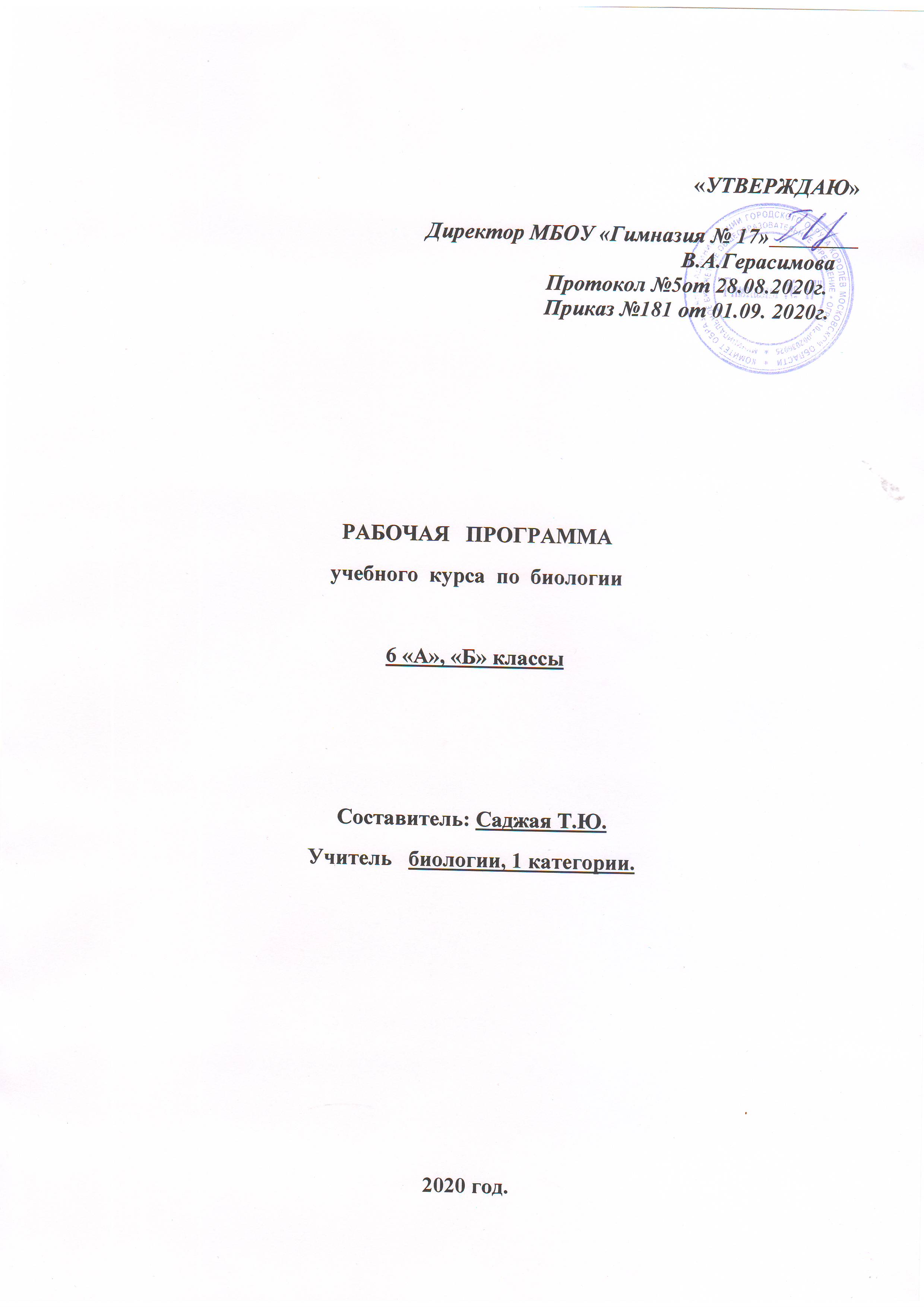                                          ПОЯСНИТЕЛЬНАЯ ЗАПИСКАРабочая программа по биологии построена на базе Федерального государственного образовательного стандарта основного общего образования, программы МБОУ Гимназия №17 основного общего образования, авторской программы В.В.ПасечникаПрограмма конкретизирует содержание предметных тем, перечисленных в образовательном стандарте, рекомендует последовательность их изучения и приводит примерное распределение учебных часов на изучение каждого раздела курса. В программе особое внимание уделено содержанию, способствующему формированию современной естественнонаучной картины мира, показано практическое применение биологических знаний.Отбор содержания проведён с учётом культуросообразного подхода, в соответствии с которым учащиеся должны освоить содержание, значимое для формирования познавательной и эстетической культуры, сохранения окружающей среды и собственного здоровья. Построение учебного содержания курса осуществляется последовательно от общего к частному с учётом реализации внутрипредметных и метапредметных связей. В основу положено взаимодействие научного, гуманистического, культурологического, личностно-деятельностного. Изучение биологии на ступени основного общего образования традиционно направлено на формирование у учащихся представлений об отличительных особенностях объектов живой природы, их многообразии и эволюции; о человеке как биосоциальном существе. Для формирования у учащихся основ научного мировоззрения, развития интеллектуальных способностей и познавательных интересов в процессе изучения биологии основное внимание уделяется знакомству учащихся с методами научного познания живой природы, постановке проблем. Содержание курса направлено на формирование универсальных учебных действий, обеспечивающих развитие познавательных и коммуникативных качеств личности. Обучающиеся включаются в проектную и исследовательскую деятельность, основу которой составляют такие учебные действия, как умение видеть проблемы, ставить вопросы, классифицировать, наблюдать, проводить эксперимент, делать выводы, объяснять, доказывать, защищать свои идеи, давать определения понятий. Учащиеся включаются в коммуникативную учебную деятельность, где преобладают такие её виды, как умение полно и точно выражать свои мысли, аргументировать свою точку зрения, работать в группе, представлять и сообщать информацию в устной и письменной форме, вступать в диалог и т. д.                                                                        -1-                Предлагаемая рабочая программа реализуется в учебнике биологии «Многообразие покрытосеменных растений» и учебно-методических пособиях, созданных коллективом авторов под руководством В. В. Пасечника. Для учителя : Методическое пособие  к учебнику В.В.Пасечник  «Биология. Многообразие покрытосеменных растений. 6 класс».В 6классе учащиеся получают знания о строении, жизнедеятельности и многообразии растений, принципах их классификации; знакомятся с эволюцией строения живых организмов, взаимосвязью строения и функций органов и их систем, с индивидуальным развитием и эволюцией растений. Они узнают о практическом значении биологических знаний как научной основе охраны природы, природопользования, сельскохозяйственного производства, медицины и здравоохранения, биотехнологии и отраслей производства, основанных на использовании биологических систем.Учащиеся должны усвоить и применять в своей деятельности основные положения биологической науки о строении и жизнедеятельности организмов, их индивидуальном и историческом развитии, структуре, функционировании, многообразии экологических систем, их изменении под влиянием деятельности человека; научиться принимать экологически правильные решения в области природопользования.Для понимания учащимися сущности биологических явлений в программу введены лабораторные работы, экскурсии, демонстрации опытов, проведение наблюдений. Все это дает возможность направленно воздействовать на личность учащегося: тренировать память, развивать наблюдательность, мышление, обучать приемам самостоятельной учебной деятельности, способствовать развитию любознательности и интереса к предмету.Данная программа рассчитана на преподавание курса биологии в 6 классе в объеме 1 час в неделю.                                                                -2-                                      Содержание программыБиология. Многообразие покрытосеменных растений. 6 класс                                    (35 часов, 1 час в неделю)Строение и многообразие покрытосеменных растений -12 часовПокрытосеменные. Разнообразие, распространение, значение.Строение семян однодольных и двудольных растений. Виды корней и типы корневых систем. Зоны (участки) корня. Видоизменения корней.Побег. Почки и их строение. Рост и развитие побега.Внешнее строение листа. Клеточное строение листа. Видоизменения листьев. Строение стебля. Многообразие стеблей. Видоизменения побегов.Цветок и его строение. Соцветия. Плоды и их классификация. Распространение плодов и семян.ДемонстрацияВнешнее и внутреннее строения корня. Строение почек (вегетативной и генеративной) и расположение их на стебле. Строение листа. Макро- и микростроение стебля. Различные виды соцветий. Сухие и сочные плоды.Лабораторные работы Строение семян двудольных растений. Строение зерновки пшеницы. Виды корней. Изучение внутреннего и внешнего строения корня. Изучение строение почек. Изучение строения листа. Изучение микростроения стебля. Изучение видоизмененных побегов. Изучение строения цветка. Ознакомление с разными  видами соцветий. Сухие и сочные плоды.                                        Жизнь растений - 13часовОсновные процессы жизнедеятельности (питание, дыхание, обмен веществ, рост, развитие, размножение).Минеральное и воздушное питание растений. Фотосинтез. Дыхание растений. Испарение воды. Листопад. -3-Передвижение воды и питательных веществ в растении. Прорастание семян. Способы размножения растений. Размножение споровых растений. Размножение голосеменных растений. Половое и бесполое (вегетативное) размножение покрытосеменных растений.ДемонстрацияОпыты, доказывающие значение воды, воздуха и тепла для прорастания семян; питание проростков запасными веществами семени; получение вытяжки хлорофилла; поглощение растениями углекислого газа и выделение кислорода на свету; образование крахмала; дыхание растений; испарение воды листьями; передвижение органических веществ по лубу.Передвижение воды и минеральных веществ по древесине.                         Классификация растений - 6 часовОсновные систематические категории: вид, род, семейство, класс, отдел, царство. Знакомство с классификацией цветковых растений.Класс Двудольные растения. Морфологическая характеристика 3—4 семейств (с учетом местных условий).Класс Однодольные растения. Морфологическая характеристика злаков и лилейных.Важнейшие сельскохозяйственные растения, биологические основы их выращивания и народнохозяйственное значение. (Выбор объектов зависит от специализации растениеводства в каждой конкретной местности.)ДемонстрацияЖивые и гербарные растения, районированные сорта важнейших сельскохозяйственных растений.Лабораторные работы Выявление признаков семейства по внешнему строению растений.Природные сообщества  - 4 часа.Взаимосвязь растений с другими организмами. Симбиоз. Паразитизм. Растительные сообщества и их типы.Развитие и смена растительных сообществ. Влияние деятельности человека на растительные сообщества и влияние природной среды на человека.Лабораторные работы -4-Изучение особенностей  растений различных экологических группПриродное сообщество и человек. Фенологические наблюдения за весенними явлениями в природных сообществах.Основные знания и уменияСтроение и многообразие покрытосеменных растенийПредметные результаты обученияУчащиеся должны знать:— внешнее и внутреннее строение органов цветковых растений;— видоизменения органов цветковых растений и их роль в жизни растений.Учащиеся должны уметь: — различать и описывать органы цветковых растений;— объяснять связь особенностей строения органов растений со средой обитания;— изучать органы растений в ходе лабораторных работ.Метапредметные результаты обученияУчащиеся должны уметь: — анализировать и сравнивать изучаемые объекты;— осуществлять описание изучаемого объекта;— определять отношения объекта с другими объектами;— определять существенные признаки объекта;— классифицировать объекты;— проводить лабораторную работу в соответствии с инструкцией.Жизнь растений Предметные результаты обученияУчащиеся должны знать:— основные процессы жизнедеятельности растений; — особенности минерального и воздушного питания растений;— виды размножения растений и их значение.Учащиеся должны уметь:— характеризовать основные процессы жизнедеятельности растений;— объяснять значение основных процессов жизнедеятельности растений;— устанавливать взаимосвязь между процессами дыхания и фотосинтеза;— показывать значение процессов фотосинтеза в жизни растений и в природе;— объяснять роль различных видов размножения у растений;— определять всхожесть семян растений.Метапредметные результаты обученияУчащиеся должны уметь: — анализировать результаты наблюдений и делать выводы;— под руководством учителя оформлять отчет, включающий описание эксперимента, его результатов, выводов.Классификация растенийПредметные результаты обученияУчащиеся должны знать:— основные систематические категории: вид, род, семейство, класс, отдел, царство;— характерные признаки однодольных и двудольных растений;— признаки основных семейств однодольных и двудольных растений;— важнейшие сельскохозяйственные растения, биологические основы их выращивания и народнохозяйственное значение.Учащиеся должны уметь: — делать морфологическую характеристику растений;— выявлять признаки семейства по внешнему строению растений;— работать с определительными карточками.Метапредметные результаты обученияУчащиеся должны уметь: — различать объем и содержание понятий;— различать родовое и видовое понятия;— определять аспект классификации;— осуществлять классификацию.Природные сообществаПредметные результаты обученияУчащиеся должны знать:— взаимосвязь растений с другими организмами;— растительные сообщества и их типы;— закономерности развития и смены растительных сообществ;— о результатах влияния деятельности человека на растительные сообщества и влияния природной среды на человека.Учащиеся должны уметь: — устанавливать взаимосвязь растений с другими организмами;— определять растительные сообщества и их типы;— объяснять влияние деятельности человека на растительные сообщества и влияние природной среды на человека;— проводить фенологические наблюдения за весенними явлениями в природных сообществах.Метапредметные результаты обученияУчащиеся должны уметь:— под руководством учителя оформлять отчет, включающий описание объектов, наблюдений, их результаты, выводы;— организовывать учебное взаимодействие в группе (распределять роли, договариваться друг с другом и т. д.).Личностные результаты обучения Учащиеся должны:— испытывать чувство гордости за российскую биологическую науку;— соблюдать правила поведения в природе; — понимать основные факторы, определяющие взаимоотношения человека и природы;— уметь реализовывать теоретические познания на практике;— осознавать значение обучения для повседневной жизни и осознанного выбора профессии;— понимать важность ответственного отношения к учению, готовности и способности обучающихся к саморазвитию и самообразованию на основе мотивации к обучению и познанию;— проводить работу над ошибками для внесения корректив в усваиваемые знания;— испытывать любовь к природе, чувства уважения к ученым, изучающим растительный мир, и эстетические чувства от общения с растениями;— признавать право каждого на собственное мнение;— проявлять готовность к самостоятельным поступкам и действиям на благо природы;— уметь отстаивать свою точку зрения; — критично относиться к своим поступкам, нести ответственность за их последствия;— понимать необходимость ответственного, бережного отношения к окружающей среде;— уметь слушать и слышать другое мнение;— уметь оперировать фактами как для доказательства, так и для опровержения существующего мнения.Поурочно-тематическое планированиеБиология. Многообразие покрытосеменных растений.6 класс. (35 часов, 1 час в неделю)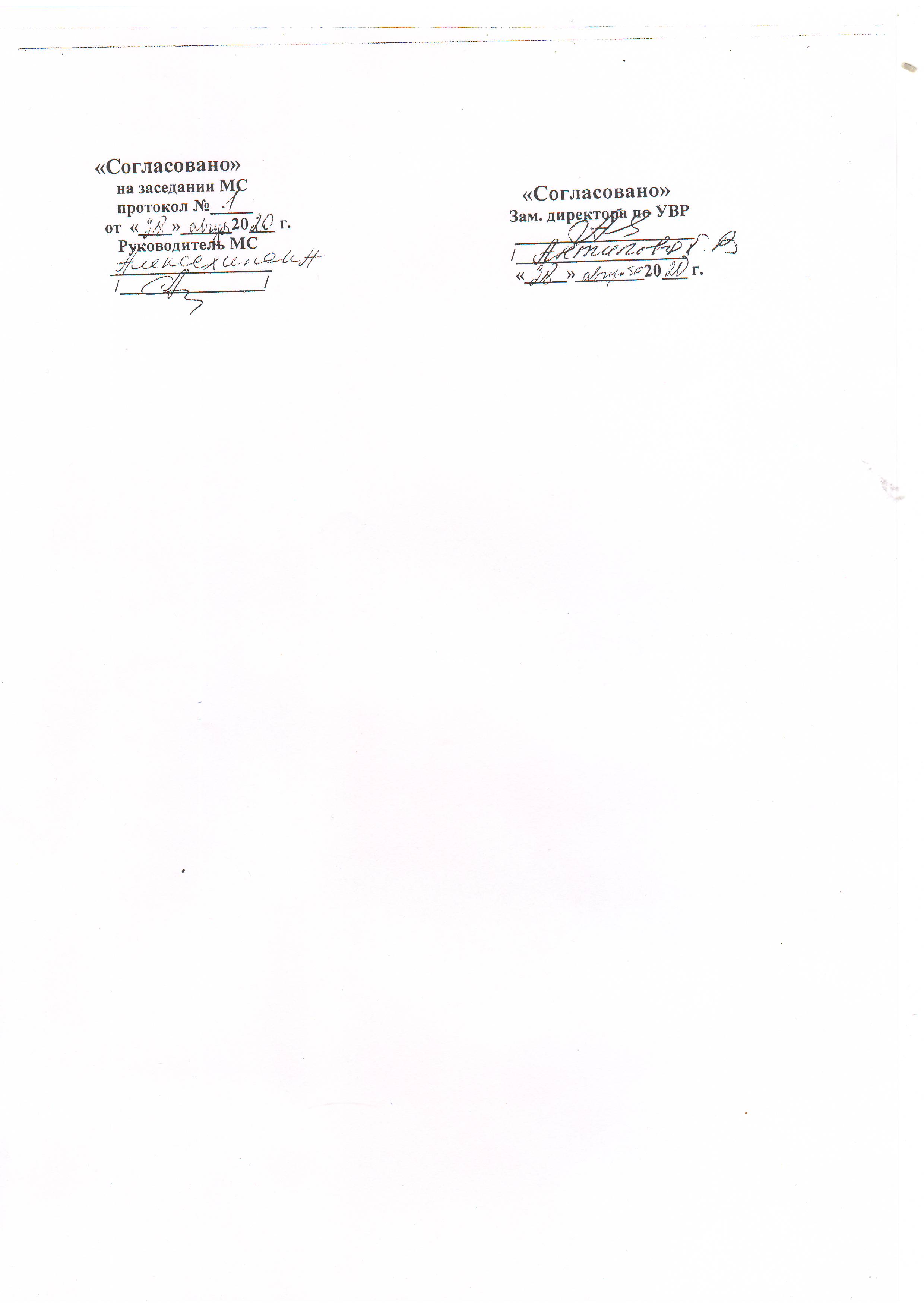 №п/п           Тема урокаКол-во часовПланируемая датаФактическая дата1Вводный инструктаж по технике безопасности в кабинете биологии. ОИТ 009.  Строение семян двудольных и однодольных растений.12Л/р №1 « Изучение Строения семян двудольных растений».13Виды корней и типы корневых систем Л/р№2  «Виды корней. Стержневая и мочковатая корневые системы»14Строение корней. Зоны корня.         Л/р №3 «Корневой чехлик и корневые волоски».15Видоизменения корней и условия их произрастания.16Побег. Почки и их строение. Рост и развитие побега.                                  Л/р №4 «Строение почек и расположение их на стебле».17Внешнее строение листа.                   Л/р №5 «Листья простые и сложные, их жилкование и листорасположение     18Клеточное строение листа. Видоизменение листьев     19Строение стебля. Многообразие стеблей.                                               Л/р №6 «Внутреннее строение ветки дерева».     110Видоизменение побегов.                   Л/р  №7 «Изучение видоизмененных побегов (корневище, клубень, луковица)»     111Цветок и его строение. Соцветия.     Л/р №8 «Изучение строения цветка».112Плоды и их классификация. Распространение плодов и семян.     Л/р № 9 «Ознакомление с сухими и сочными плодами»113Минеральное питание растений114Фотосинтез.115Дыхание растений116Испарение воды растениями. Листопад.117Повторение: сравнение процессов фотосинтеза и дыхания у растений.118Передвижение воды и питательных веществ в растении.                           Л/р №10 «Передвижение веществ по побегу растения».119Прорастание семян.                           Л/р №11 «Определение всхожести семян растений и их посев».120Способы размножения растений121Размножение споровых растений: водорослей и мхов.122Размножение семенных растений: папоротников.123Размножение голосеменных растений.124Размножение покрытосеменных растений125Вегетативное размножение покрытосеменных растений.            Л/р №12 «Вегетативное размножение комнатных растений».126Систематика покрытосеменных  растений.127Класс Двудольные растения. Семейства Крестоцветные и Розоцветные.                                      Л/р №13. «Выявление признаков семейств растений».128Семейства Пасленовые и Бобовые.129Семейство Сложноцветные130Класс Однодольные. Семейства Злаковые и Лилейные.131Важнейшие сельскохозяйственные растения132Природные сообщества. Взаимосвязи в растительном сообществе133Развитие и смена растительных сообществ134Влияние хозяйственной деятельности человека на растительный мир135Итоговое занятие1